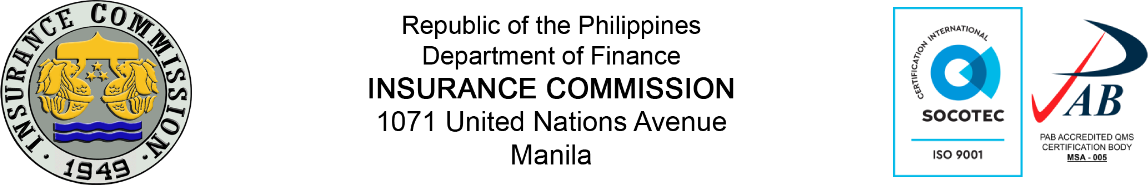 ASSISTANCE FORMMy complaint is against (one or more):	☐Insurance company	☐Pre-need company	☐HMOAgent or broker	☐Others 	Please completely fill out this form and attach the documents listed below, as well as other documents and correspondence that will help us investigate your complaint. You may mail or personally deliver the filled-out form and its attachments to the Insurance Commission’s Main Office and District Offices, or email it to publicassistance@insurance.gov.ph. Please note that a copy of this form and its attachments may be forwarded to the company / party you are complaining against.PLEASE PRINT, TYPE OR WRITE LEGIBLY IN BLACK OR BLUE INKMr. ☐Ms. ☐Mx. 	 	 	LAST NAME	FIRST NAME	MINAME OF POLICYHOLDER / PLANHOLDER / MEMBER 		 ISSUING COMPANY 		 POLICY / PLAN / CERTIFICATE NO. 	 DATE ISSUED 	 NAME OF POLICY / PLAN / PRODUCT 		 NAME OF AGENT / BROKER / INTERMEDIARY (if applicable) 	Fire insurance	☐Marine insurance	☐Motor car insuranceHealth insurance	☐Personal accident insurance	☐Engineering insuranceLife insurance	☐Microinsurance	☐HMOPre-need	☐Others 	Denial of claim	☐Issues with claims payment	☐Issues with premium / feeIssues with renewal / cancellation	☐Others		Assistance Form, page 2 of 3	Insurance CommissionAssistance Form, page 3 of 3	Insurance CommissionFor claims/concerns involving insurance and pre-need companies, do you want avail the mediation conference being implemented or handled by the Insurance Commission’s Public Assistance and Mediation Division and its District Offices through digital platforms?:☐ Yes☐ NoFor claims/concerns involving Health Maintenance Organizations, do you want the Insurance Commission’s Public Assistance and Mediation Division and its District Offices to directly handle and facilitate the mediation conference through digital platforms?*:☐ Yes☐ No*By marking yes, the signatory of this form understood and voluntarily manifests that he/she is no longer willing to go through the mediation processes being implemented by the Association of Health Maintenance Organizations of Philippines, Inc. (AHMOPI) and Philippine Association of Health Maintenance Organization CompaniesI declare that the information I have provided is true and accurate. I hereby authorize the entities / persons complained against to release all relevant claim and policy information, as well as documents, to the Insurance Commission upon request.Signature over printed name of complainant 	 Date 	REQUIRED ATTACHMENTSREQUIRED ATTACHMENTSFor complaints against non-life insurance companies:Copy of the policy;Copy of the denial letter, if any; andCopy of supporting documents, if any.For complaints against HMOs:(1) Copy of the contractFor complaints against life insurance companies:Copy of the policy;Copy of the denial letter, if any; andCopy of the supporting documents, if any.For complaints against pre-need companies:Copy of the contract; andCopy of the Certificate of Full PaymentADDRESSPHONE NO. EMAILMOBILE NO.